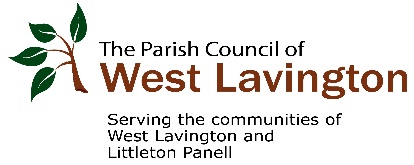 WEST LAVINGTON PARISH COUNCIL   MEETING OF THE PARISH COUNCIL   29 APRIL 2021 at 1900HELD VIRTUALLY (Local Authorities (Coronavirus) Flexibility of Local Authority Meetings (England) Regulation effective 04.04.2020MINUTESMeeting closed at 2136Signed…………………………………………………………………………20 May  2021Present:Councillors: Mrs J Ford (Chairman), Mr D Muns, Mr P Blundell and Mr R Oglesby.Also present Mrs K Elston (Clerk), Peter West, and Councillor Richard Gamble (until 2017).20/21/182Apologies for absence       Mr R Scott, Mr Coxhead, Ms L Gough and Mr A Morton20/21/183Declaration of interests       There were none.20/21/184Minutes of the last meeting 01.04.21 and matters arising        Minutes of the last meeting agreed to be an accurate         record.              Matters arising:        Minute 20/21/177 - wording for notice at War Memorial needs to be         agreed by councillors before being put in place.  Mr Blundell has         spoken to the Vicar at All Saints who has advised she will ask the        Diocese for permission to put the sign in place.20/21/185Chairman’s Announcements        There were none.          20/21/186Corona Virus update         Plans for parish council meeting after 07.05.2021 – the          Regulations brought in last year to permit councils to meet          virtually comes to an end on 7 May.  Therefore, parish councils          are expected to revert to the original legislation  The Local          Government Act 1972.  A recent court case has confirmed that this         Legislation does not allow for remote meetings.  The Risk         Committee has met to discuss the risks and how the parish          Council will mitigate these when returning to face-to-face          meetings.         A Risk Assessment has been completed for a meeting to be held         in the Village Hall in the main hall as the Giles Room would not         enable the 2 metre social distancing to be in place.  But this poses         a problem in terms of any public attendance which is being          encouraged to be in the virtual space.  Although it is possible to         link the meeting and have a laptop in place in the hall it affects         the audio severely and public participation in this way would not          be a good experience.  Public participation has been good through         the last year and the council have seen an increase in public          participation through the virtual facilities.  The spacing required in          the hall would result in councillors having to shout for remote          listeners to be able to be heard but this increases the risk of          spreading Covid.  An enquiry was made to Dauntsey’s School to         establish if they had any available space but they do not have.         There are two councillors who are unable to attend face to face         meetings until the recommendations for the clinically extremely          vulnerable have been lifted in June.  West Lavington Parish         Council is disappointed that this Regulation to meet remotely         could not be extended to June.         As this is election year the council need to hold their Annual Parish         Council meeting within 14 days of councillors taking up their          office.  Initially the next meeting had been planned for 13 May but         councillors agreed to move this to 20 May and will follow the         recommendations from WALC that it can just be very short to           address the business necessary.  This will also need to          include planning applications, one of which will be the Lavington         Lane development.  Clerk will check the availability of the Village         Hall for 20 May.         Emergency phone to support residents – Mr Coxhead still has the               phone and is responding to any enquiries.         Annual Parish Meeting – this will need to take place before the 1st         June.  Date to be agreed.KE20/21/187Public Participation          Public present virtually but did not wish to contribute at this point.20/21/188Wiltshire Councillor Report          A360 has been closed today between West Lavington and          Devizes.  This was an urgent notification and the impacts would           have been felt on many people and organisations.          Lavington Lane development – the revised proposal includes a          light controlled pedestrian crossing.          Review of Wiltshire Council local plan – the requirement for 50           houses in West Lavington under the plan matches the proposed          development in Lavington Lane.  If that development does not go          ahead then other sites proposed in the Neighbourhood Plan could          be returned to for consideration.20/21/189PlanningApplications to consider                21/02092/LBC Newminster Cottage, 53 High Street, Littleton          Panell, Devizes  SN10 4ES – Replace single glazed french           doors and frame on the rear of the property.  Councillors had          no objections and would encourage improvements to listed          buildings.          21/02157/FUL  78 High Street, Littleton Panell, Devizes SN10          4ES – Retrospective temporary use of part of the dwelling from           residential use to holiday let until 04.09.2021, after which it will          return to use as a private residential dwelling.  Let out will be 2          bedrooms, living room, kitchen and bathroom.  Off street parking          is provided.  No objections.          PL/2021/03426  48 High Street, Littleton Panell, Devizes SN10          4ES – Conifer (T1) – Reduce height by 3 months to reduce wind          loading, Conifer (T2) – Reduce height by 3 metres to reduce wind          loading, Conifer (T3) – Reduce height by 3 metres to reduce wind           loading.  Councillors were very concerned about the           proposals.  They considered such a large percentage           reduction of the height of the trees in proportion to the          overall heights would be unsuited to these confers and           would have a considerable visual impact.  Their concerns           extended to the stated wind loading requirement for the           reductions which they hoped, could be justified.  Councillors          object to this application.          20/10520/10526/FUL  Wyneshore House, 2 White Street, West          Lavington, Devizes SN10 4LW – Convert a Games Room to a 1          bedroom apartment, 2 garage doors to the existing car port and          erect a new with 2 car ports, a garage and store/workshop,          including all other associated works.  These are amended plans          from a previous application and the council have previously made          comments.Planning Decisions          20/00861/FUL 23 Church Street, West Lavington, Devizes           SN10 4LD – Single storey side and rear extension.  Approved          with conditions.          20/07734/FUL  15-19 High Street, West Lavington, Devizes          SN10 4HQ.  Retrospective planning permission for the change of          use of the ground floor of 15-19 High Street, West Lavington, from          a shop (Class E), to a Sui Generis use, to allow for hot food           takeaway to be served from inside the premises.  Approved with          conditions.          21/00215/FUL  76 High Street, Littleton Panell, Devizes SN10          4EU – Removal of the conservatory and existing roof.            Replacement with a full width, shallow pitch roof (across the          existing bungalow and flat roofed extensions).  Addition of open          porch.  Cladding to side elevations with larch.  Replacement          windows and doors.  Approved with conditions.Planning Monitoring            Lavington Lane development – Outline Planning permission has           been submitted and the date for comments to be received has           been extended to 14.05.2021 but this will now need to be            extended to 21.05.2021.  Councillor Richard Gamble agreed to           request this.           Signage at the shop on the High Street – clerk has received           notification from Wiltshire Council enforcement team to advise            that one of the large signs has already been removed.  The            owner has also advised that he has decided not to apply for            planning permission for the other one and it will also be removed.RG20/21/190Finance        Precept receipt – clerk advised  receipt of the first instalment in        the sum of £15 944.50.        End of Year accounts – final statement circulated to councillors and        the clerk will prepare all the documents to be submitted to the        internal auditor.        Wiltshire Search and Rescue donation request – letter has been         received requesting a donation.  Councillors agreed to donate £50.        Proposed: Mr P Blundell        Seconded: Mr D Muns        All councillors in agreement        Disbursements:            Cheque Number                    Payee                                                           £SO                                          Chris Hardwick (website)                              20.00SO                                          Charlton Baker (payroll fees)                        12.50                        SO                                          Clerk Office payment                                    25.90SO                                          H Sainsbury (refuse collection)                     60.00DD                                          Hills Waste                                                    47.211811                                        Kaye Elston (clerk salary)                           300.03                                                                                                                                                                                                               1812                                        Wiltshire Search and Rescue (grant)            50.00                                                                                                                                           20/21/191Receipt of Working Groups and project reports       Footpaths Report – an email has been received on the website from       a resident complaining about the amount of dog excrement on the       footpaths and the request to put more bins in place for dog owners       to use.  Clerk has responded to advise that there are already bins       in place at the Recreation Ground which the parish council pays to        have emptied.  Councillors have put this in place at the Recreation       Ground as a large number of people use the facilities including        children.  The resident has requested more bins to be put in place       on footpaths but there would be a financial cost to this and it is also       challenging to find someone who will carry out this work.          Councillors are clear that dog owners need to take responsibility for        their dogs and take the waste home as it is not a good use of public        funds to provide more bins for a small section of the community.         Mrs Ford will repeat the previous messages in the next edition of         News and Views.       Painting of steps onto Lavington Lane – there has been an offer       from the community to paint the steps onto Lavington Lane which       is on Footpath 44.  It was agreed to go back to the offer and        encourage this activity, asking them to approach local businesses       for paint and then come back to the parish council if necessary.         Booklet of walks – Lynne and Paul Raynor have offered to produce       a booklet of the walks in the parish and potentially one could be       featured in month in News and Views.  Councillors were very        supportive of this.       Notices for MOD Land – Mrs Ford has been in contact with the        MOD and they are going to add more publicity and videos to        websites/Twitter/Facebook explaining how dangerous it could be to       wander onto the firing ranges..       Playground Group update – further quotes have been received for       the repairs required for the basket swing.  Councillors agreed to        accept the quote from Proludic in the sum of £375 plus labour to fit.       Proposed: Mrs J Ford       Seconded: Mr P Blundell       All councillors present in agreement       Clerk to instruct Proludic to complete the work.       Clothing Bin in Village Hall carpark update – councillors are in        agreement that this needs to be removed as the charity status of       organisation is not clear and also permission was not sought to        place it in the carpark.  It has not been possible to arrange this with        the charity and therefore councillors agreed to approach a local        business to ascertain if they could remove.       Highways Update – member of the community has noticed standing       water on Lavington Lane which was reported to Wessex Water.        further investigation proved this to be a blocked gully and has now        been reported to Wiltshire Council who advised that the resident       report it to their local parish council as it was not a priority.  This       had been advised by the Chair to the parish steward.       Crossings on High Street and Lavington Lane – these crossing        need the yellow tarmac to be repainted/maintained as they are no        longer distinctive.  The cost of each one will be approximately        £1000.  Clerk to approach CATG funding initially.       Village Hall update – Mr May (Chair of the Village Hall) has        contacted Mrs Ford to advise that the hall will begin to open up        again, in line with the government’s roadmap.  Their reconstitution       is also progressing and they will keep the parish council up to date       with any progress.       Fibre Broadband – for residents to have the best possible        connection the fibre needs to come straight from the exchange to       the house.  There are three options which Mr Muns explained to       councillors and the agreement was that the best way forward is to       consider a Community Fibre Partnership.  Easterton Parish Council       currently are taking this forward and councillors were in agreement        for Mr Muns to contact them to consider the options.       Remembrance Avenue – Mr Blundell advised that there is an        opportunity to consider sowing a patch of land running down        through the Avenue with wild flowers.  Mr Blundell will seek expert       advice on how to approach this.       Drainage at West Lavington Recreation Ground – Mr Blundell and       Mrs Ford have followed up another company to look at improving        Drainage.  The quotes have been sent out to councillors and        following a discussion, it was agreed to instruct the contractor to        complete the slicing work.  Slicing will cost £1950 plus VAT and the        clerk will instruct the contractor.       Proposed: Mr R Oglesby       Seconded: Mr D Muns       All councillors present in agreement       Goalposts at West Lavington Recreation Ground – resident has        advised that children are climbing on the top of the goals and this is         dangerous.  Clerk has confirmed that the goalposts belong to one of        local football clubs and this issue has been raised before.  But the       parish council can contact the school and ask them to advise        parents that they need to supervise their children when in the park        as ultimately parents need to be responsible for their safety.       KEKEKEJFDMKEKE20/21/192Local Issue updates        Hedges House – there has been good contact with the residents         and there is less pressure being applied to them now in terms of         them finding alternative accommodation.  Aster have not applied         For planning permission to redevelop the site yet.        Duck Street parking – local resident had requested a meeting with        CATG and highway engineer to explore any possible solution. This         has now been referred back to the local Wiltshire Councillor, who        currently is Richard Gamble.  Clerk has made contact with the         owner of the care home who advised he is looking at the possibility        of extending the existing parking facilities.  Clerk also confirmed        the potential alternatives followed up by the parish council in Duck        Street and White Street cannot be pursued.  A car belonging to a        District Nurse has been damaged in Duck Street today whilst she        was visiting the care home.   Councillors were in agreement to         return to CATG to look at what provision for parking could be put in        place for urgent and short-term visits.        Proposed: Mr P Blundell        Seconded: Mr R Oglesby       All councillors present in agreement       Blackdog Crossroads – a report from Highways has been prepared        and circulated to councillors prior to the meeting.  Comments will        need to be passed back to Market Lavington by the end of June.         Councillors were in agreement for Mrs Ford to speak to the Chairs       of the other parish councils involved in the consultation.KEJF20/21/193Date of next parish council meeting    20 May 2021 at 1945 